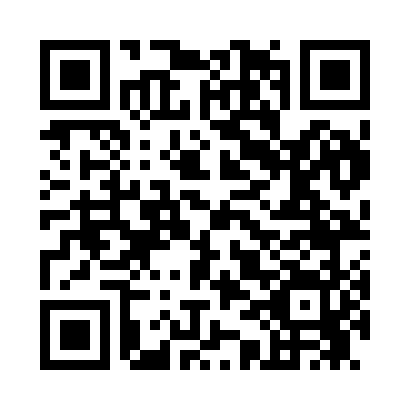 Prayer times for Seven Mile Ford, Virginia, USAMon 1 Jul 2024 - Wed 31 Jul 2024High Latitude Method: Angle Based RulePrayer Calculation Method: Islamic Society of North AmericaAsar Calculation Method: ShafiPrayer times provided by https://www.salahtimes.comDateDayFajrSunriseDhuhrAsrMaghribIsha1Mon4:426:111:315:228:5010:192Tue4:436:121:315:228:4910:183Wed4:446:121:315:228:4910:184Thu4:446:131:315:238:4910:185Fri4:456:131:315:238:4910:176Sat4:466:141:315:238:4910:177Sun4:466:151:325:238:4810:168Mon4:476:151:325:238:4810:169Tue4:486:161:325:238:4810:1510Wed4:496:161:325:238:4710:1511Thu4:506:171:325:238:4710:1412Fri4:516:181:325:238:4710:1413Sat4:516:181:325:238:4610:1314Sun4:526:191:335:238:4610:1215Mon4:536:201:335:238:4510:1116Tue4:546:201:335:238:4510:1117Wed4:556:211:335:238:4410:1018Thu4:566:221:335:238:4410:0919Fri4:576:231:335:238:4310:0820Sat4:586:231:335:238:4210:0721Sun4:596:241:335:238:4210:0622Mon5:006:251:335:238:4110:0523Tue5:016:261:335:238:4010:0424Wed5:026:261:335:238:3910:0325Thu5:036:271:335:238:3910:0226Fri5:046:281:335:238:3810:0127Sat5:066:291:335:228:3710:0028Sun5:076:291:335:228:369:5929Mon5:086:301:335:228:359:5830Tue5:096:311:335:228:349:5731Wed5:106:321:335:228:349:55